100. dan školeOboji stooo balona!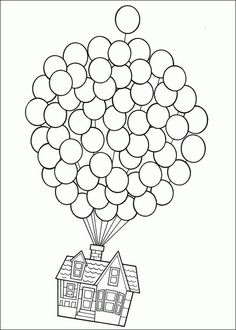 